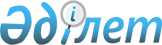 О внесении изменений и дополнений в постановление акимата города Алматы от 14 августа 2001 года N 1/129 "Об установлении размера платы на расходы по содержанию жилища"
					
			Утративший силу
			
			
		
					Постановление Акимата города Алматы N 3/887 от 8 июля 2006 года. Зарегистрировано Департаментом юстиции города Алматы 21 июля 2006 года N 708. Утратило силу постановлением Акимата города Алматы от 11 декабря 2009 года № 5/803

      Сноска. Утратило силу постановлением Акимата города Алматы от 11.12.2009 № 5/803.      В соответствии с Законом Республики Казахстан "О местном государственном управлении в Респулике Казахстан" акимат города Алматы  ПОСТАНОВЛЯЕТ: 

       1. Внести в  постановление  акимата города Алматы от 14 августа 2001 года N 1/129 "Об установлении размера платы на расходы по содержанию жилища" (зарегистрировано в реестре государственной регистрации нормативных правовых актов от 29 августа 2001 года за N 386, опубликовано в сентябре 2001 года в газетах "Вечерний Алматы" и "Алматы Акшамы") с изменениями и дополнениями, внесенными постанолением акимата города Алматы от 22 ноября 2002 года N 5/749 "О внесении изменений в постановление акимата города Алматы от 14 августа 2001 года N 1/129 "Об установлении платы на расходы по содержанию жилища" (зарегистрировано в реестре государственной регистрации нормативных правовых актов от 2 декабря 2002 года за N 490, опубликовано в газетах "Вечерний Алматы" от 11 декабря 2002 года N 97 и "Алматы Акшамы" от 14 декабря 2002 года N 98) и постановлением акимата города Алматы от 29 июля 2004 года N 3/523 "О внесении изменений и дополнений в постановление акимата города Алматы от 14 августа 2001 года N 1/129 "Об установлении платы на расходы по содержанию жилища" (зарегистрировано в реестре государственной регистрации нормативных правовых актов от 2 августа 2004 года за N 610, опубликовано в газетах "Вечерний Алматы" от 17 августа 2004 года N 164 (9971), "Алматы Акшамы" от 14 августа 2004 года за N 92 (3332)) следующие изменения: 

      в приложение N 1 к указанному постановлению строки 11 и 12 исключить. 

      2. Контроль за исполнением настоящего постановления возложить на заместителя акима города Алматы Сманкулова А.С. 

      3. Настоящее постановление вводится в действие по истечении десяти календарных дней со дня его опубликования.       Аким города Алматы              И. Тасмагамбетов       Секретарь акимата               К. Тажиева 
					© 2012. РГП на ПХВ «Институт законодательства и правовой информации Республики Казахстан» Министерства юстиции Республики Казахстан
				